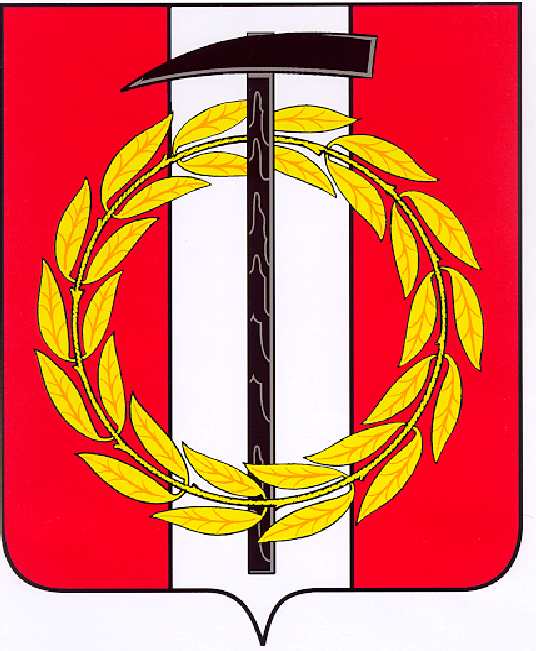 Собрание депутатов Копейского городского округаЧелябинской областиРЕШЕНИЕ      29.03.2023       734-МОот _______________№_____В соответствии с Кодексом Российской Федерации об административных правонарушениях, Федеральными законами от                 06 октября 2003 года № 131-ФЗ «Об общих принципах организации местного самоуправления в Российской Федерации», от 31 июля 2020 года № 248-ФЗ «О государственном контроле (надзоре) и муниципальном контроле в Российской Федерации», Уставом муниципального образования  «Копейский городской округ», в целях повышения качества осуществления муниципального контроля в сфере благоустройства, Собрание депутатов Копейского городского округа Челябинской областиРЕШАЕТ:1. Положение об осуществлении муниципального контроля в сфере благоустройства, утвержденное решением Собрания депутатов Копейского городского округа от 29.09.2021 № 257-МО «Об утверждении Положения об осуществлении муниципального контроля в сфере благоустройства»,  изложить в новой редакции (прилагается).	2. Настоящее решение подлежит опубликованию в газете «Копейский рабочий» и размещению на официальном Интернет-сайте Собрания депутатов Копейского городского округа.3. Настоящее решение вступает в силу со дня его официального опубликования. 4. Ответственность за исполнение настоящего решения возложить на начальника правового управления администрации Копейского городского округа Кем Ю.В.5. Контроль исполнения настоящего решения возложить на постоянную комиссию по вопросам городского хозяйства и землепользования Собрания депутатов Копейского городского округа.Председатель                                                         ГлаваСобрания депутатов Копейского                         Копейского городского округагородского округа                                       Е.К. Гиске                                                  А.М. ФалейчикО внесении изменений в решение Собрания депутатов Копейского городского округа  от 29.09.2021 № 257-МО